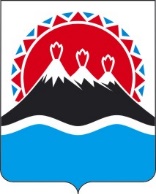 П О С Т А Н О В Л Е Н И ЕРЕГИОНАЛЬНОЙ СЛУЖБЫ ПО ТАРИФАМ И ЦЕНАМ  КАМЧАТСКОГО КРАЯ                   г. Петропавловск-КамчатскийВ соответствии с Федеральным законом от 07.12.2011 № 416-ФЗ «О водо-снабжении и водоотведении», постановлением Правительства Российской Федерации от 13.05.2013 № 406 «О государственном регулировании тарифов в сфере водоснабжения и водоотведения», приказом ФСТ России от 27.12.2013 № 1746-э «Об утверждении Методических указаний по расчету регулируемых тарифов в сфере водоснабжения и водоотведения», Законом Камчатского края от 24.11.2020 № 521 «О краевом бюджете на 2021 год и на плановый период 2022 и 2023 годов», постановлением Правительства Камчатского края от 19.12.2008 № 424-П «Об утверждении Положения о Региональной службе по тарифам и ценам Камчатского края», протоколом Правления Региональной службы по тарифам и ценам Камчатского края от 14.12.2020 № 52ПОСТАНОВЛЯЮ:1. Внести в постановление Региональной службы по тарифам и ценам Камчатского края от 13.12.2018 № 359 «Об утверждении тарифов на питьевую воду (питьевое водоснабжение) КГУП «Камчатский водоканал» потребителям Елизовского городского поселения, Новоавачинского и Пионерского сельских поселений Елизовского муниципального района на 2019-2023 годы» следующие изменения:раздел 4 изложить в следующей редакции:«* При формировании необходимой валовой выручки для расчета экономически обоснованных тарифов на 2019 год не учтена сумма экономически обоснованных расходов в размере 215,63 тыс. руб., признанных по Решению ФАС России от 26.07.2019 № 31/65254/19 экономически обоснованными по итогам рассмотрения разногласий, возникших  между Региональной службой по тарифам и ценам Камчатского края и КГУП «Камчатский водоканал», связанных с установлением регулируемых цен (тарифов) в сферах водоснабжения и водоотведения.* При формировании необходимой валовой выручки для расчета экономически обоснованных тарифов на 2021 год не учтена сумма экономически обоснованных расходов в размере 57732,60 тыс. рублей                                ».2. Настоящее постановление вступает в силу через десять дней после дня его официального опубликования.[Дата регистрации]№[Номер документа]О внесении изменений в постановление Региональной службы по тарифам и ценам Камчатского края от 13.12.2018 № 359 «Об утверждении тарифов на питьевую воду (питьевое водоснабжение) КГУП «Камчатский водоканал» потребителям Елизовского городского поселения, Новоавачинского и Пионерского сельских поселений Елизовского муниципального района на 2019-2023 годы»№  
п/пПоказателиГодтыс. руб.12341.Необходимая валовая выручка201932945,96*2.Необходимая валовая выручка202034216,063.Необходимая валовая выручка202137926,20*4.Необходимая валовая выручка202238564,605.Необходимая валовая выручка202340882,24Врио руководителя[горизонтальный штамп подписи 1]В.А. Губинский